RAST  I  RAZVOJ  BILJKEPRAKTIČAN  RADNAUČILI  SMO  DA  BILJKAMA  ZA  RAST  I  RAZVOJ  TREBAJU  UVJETI  ŽIVOTA  : VODA,  ZRAK,  TLO,  SVJETLOST,  TOPLINA  I  HRANA . SPOJI  UVJETE  ŽIVOTA  SA  SLIKOM  KOJA  GA  PRIKAZUJE.VODA          ZRAK          TLO          SVJETLOST          TOPLINA          HRANA 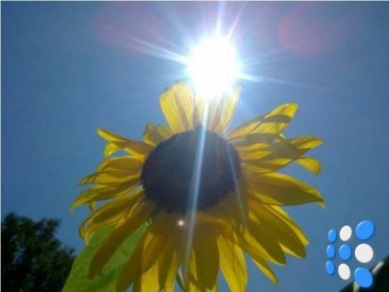 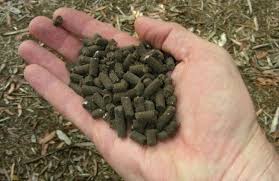 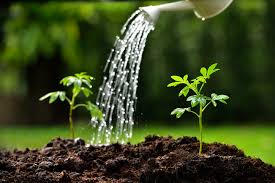 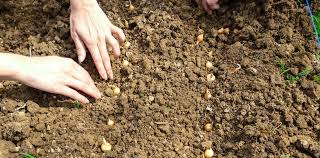 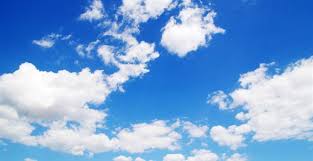 A  SAD  ĆEŠ  UZ  POMOĆ  MAME  PROBATI  UZGOJITI  BILJKU  -  GRAH.POTREBNO  TI  JE  :  3-4  SJEMENKE  GRAHA                                    ČAŠA  S  VODOM                                  POSUDICA  U  KOJU  ĆEŠ  GRAH  POSADITI                                  ZEMLJAPOSTUPAK  IZVOĐENJA  POKUSA  : UZMI  PAR  SJEMENKI  GRAHA  I OSTAVI  IH  U  ČAŠI  S VODOM  7-8  SATI  DA  NABUBRE.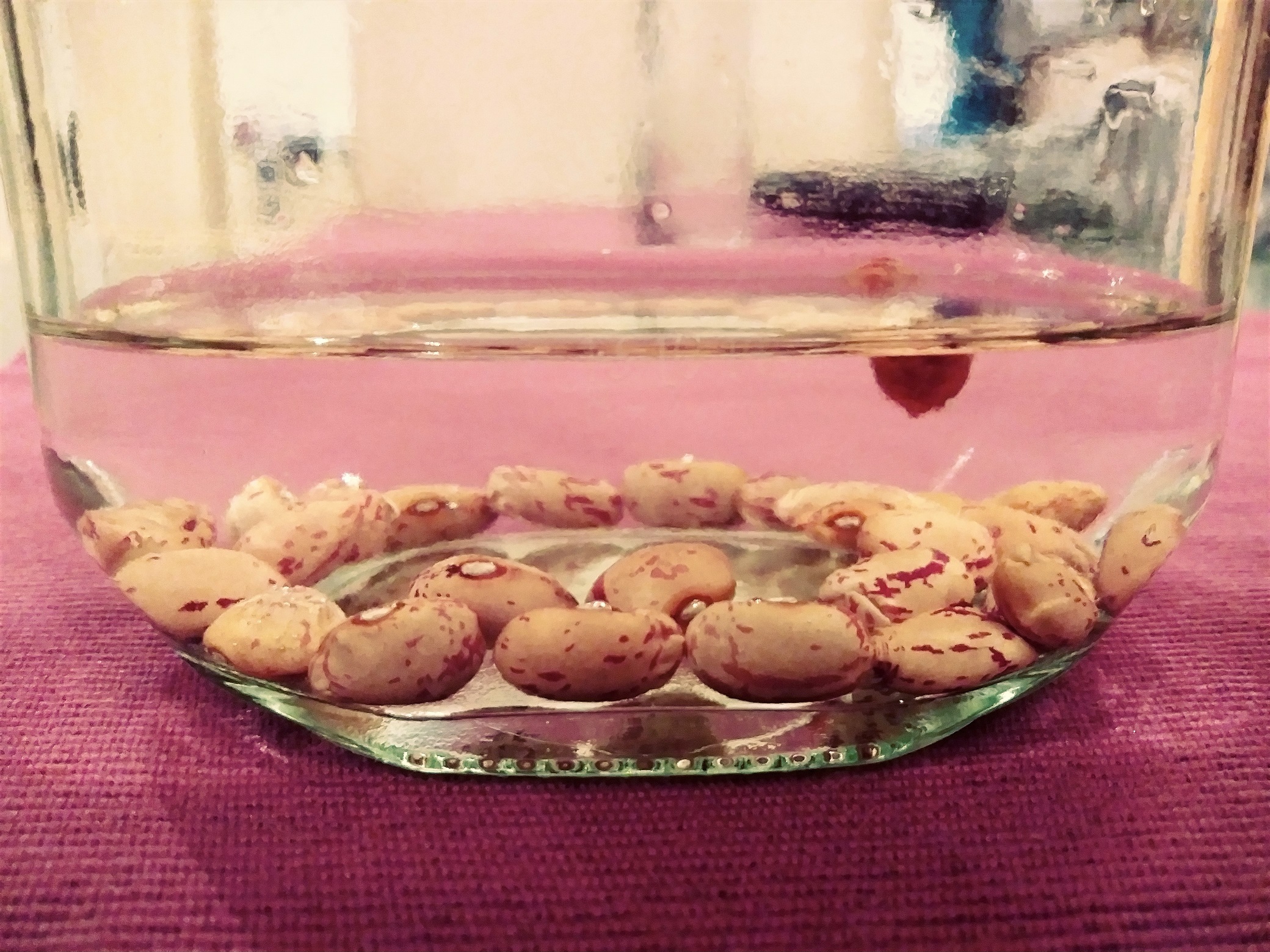 U  NEKU  POSUDICU  STAVI  ZEMLJU .  U  NJU  ĆEŠ  POSADITI  GRAH.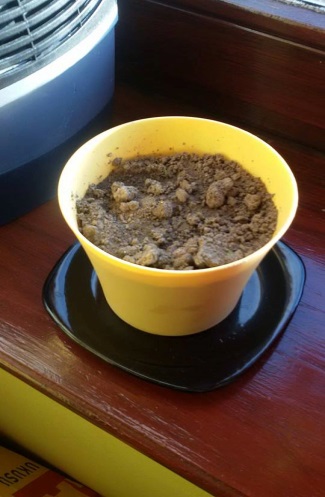 3. NABUBRENE  SJEMENKE  GRAHA  STAVI  U  POSUDU  SA  ZEMLJOM –                 POSADI  GRAH.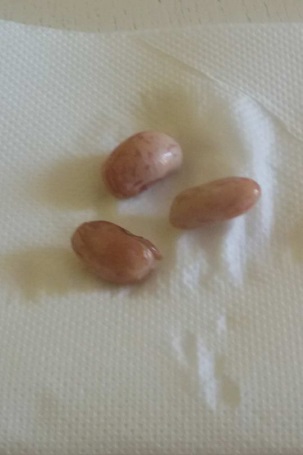 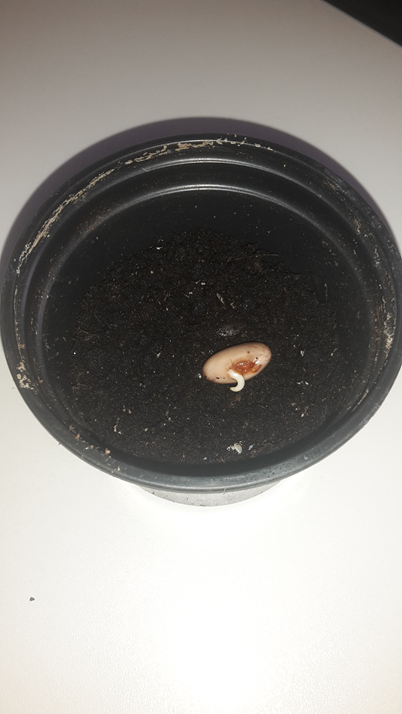 POSUDICU  SA  SJEMENKAMA  STAVI  NA  PROZOR  KAKO  BI  DOBIVALA  SVJETLOST  I  TOPLINU.  SVAKI  DRUGI  DAN  MALO  JE  ZALI  VODOM.PRATI  KAKO  SE  BILJKA  RAZVIJA.  SLIKAJ  NEKE  PROMJENE  PA  MI  POŠALJI  SLIKU.  OVAKO  BI  TO  TREBALO  IZGLEDATI :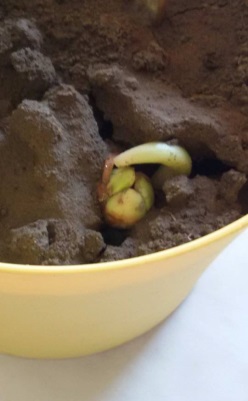 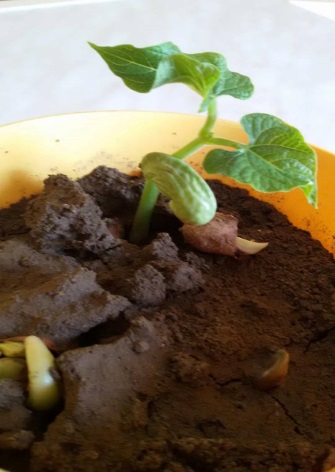 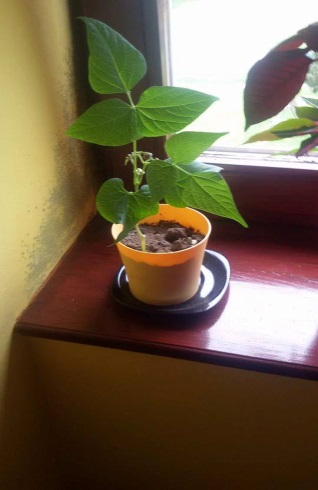 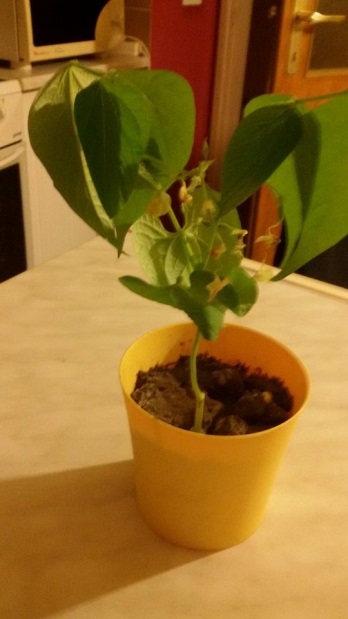 